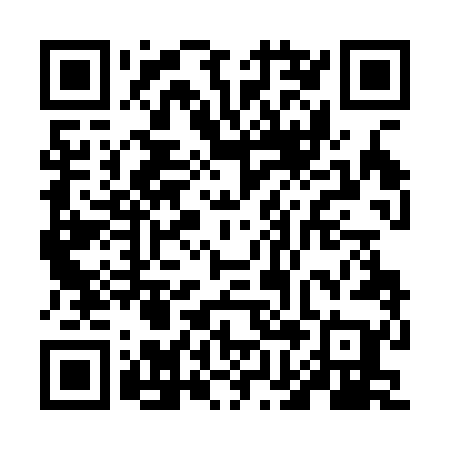 Ramadan times for Nobliny, PolandMon 11 Mar 2024 - Wed 10 Apr 2024High Latitude Method: Angle Based RulePrayer Calculation Method: Muslim World LeagueAsar Calculation Method: HanafiPrayer times provided by https://www.salahtimes.comDateDayFajrSuhurSunriseDhuhrAsrIftarMaghribIsha11Mon4:214:216:1812:043:545:525:527:4212Tue4:184:186:1512:043:555:545:547:4413Wed4:154:156:1312:043:575:565:567:4614Thu4:134:136:1112:033:585:575:577:4815Fri4:104:106:0812:034:005:595:597:5016Sat4:074:076:0612:034:016:016:017:5317Sun4:054:056:0312:034:036:036:037:5518Mon4:024:026:0112:024:046:056:057:5719Tue3:593:595:5912:024:066:076:077:5920Wed3:563:565:5612:024:076:096:098:0121Thu3:543:545:5412:014:096:106:108:0322Fri3:513:515:5112:014:106:126:128:0523Sat3:483:485:4912:014:126:146:148:0824Sun3:453:455:4612:014:136:166:168:1025Mon3:423:425:4412:004:156:186:188:1226Tue3:393:395:4112:004:166:206:208:1427Wed3:363:365:3912:004:176:216:218:1728Thu3:333:335:3711:594:196:236:238:1929Fri3:303:305:3411:594:206:256:258:2130Sat3:273:275:3211:594:226:276:278:2431Sun4:244:246:2912:585:237:297:299:261Mon4:214:216:2712:585:247:317:319:292Tue4:184:186:2412:585:267:327:329:313Wed4:154:156:2212:585:277:347:349:344Thu4:124:126:2012:575:287:367:369:365Fri4:084:086:1712:575:307:387:389:396Sat4:054:056:1512:575:317:407:409:417Sun4:024:026:1212:565:327:427:429:448Mon3:593:596:1012:565:347:437:439:469Tue3:553:556:0812:565:357:457:459:4910Wed3:523:526:0512:565:367:477:479:52